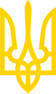 КАБІНЕТ МІНІСТРІВ УКРАЇНИПОСТАНОВАвід 28 березня 2018 р. N 302КиївПро затвердження Положення про систему безперервного професійного розвитку фахівців у сфері охорони здоров'яІз змінами і доповненнями, внесеними
 постановами Кабінету Міністрів України
 від 21 серпня 2019 року N 798,
від 3 листопада 2021 року N 1181Постанова втратила чинність
(згідно з постановою Кабінету Міністрів України
 від 14 липня 2021 року N 725)Кабінет Міністрів України постановляє:1. Затвердити Положення про систему безперервного професійного розвитку фахівців у сфері охорони здоров'я, що додається.2. Установити, що за результатами проведення оцінки якості знань (компетентностей) в рамках реалізації експериментального проекту із здійснення освітніх заходів та проведення оцінки якості знань (компетентностей) працівників системи екстреної медичної допомоги на національному рівні працівнику бригади нараховується 50 балів.(постановляюча частина у редакції постанови
 Кабінету Міністрів України від 03.11.2021 р. N 1181)Інд. 73ЗАТВЕРДЖЕНО
постановою Кабінету Міністрів України
від 28 березня 2018 р. N 302ПОЛОЖЕННЯ
 про систему безперервного професійного розвитку фахівців у сфері охорони здоров'я1. Це Положення визначає основні організаційні засади безперервного професійного розвитку фахівців у сфері охорони здоров'я.2. У цьому Положенні терміни вживаються у такому значенні:бал безперервного професійного розвитку - одиниця вимірювання навчального навантаження здобувача освіти;безперервний професійний розвиток фахівців у сфері охорони здоров'я (далі - безперервний професійний розвиток) - це безперервний процес навчання та вдосконалення професійних компетентностей фахівців після здобуття ними вищої освіти у сфері охорони здоров'я та післядипломної освіти в інтернатурі, що дає змогу фахівцю підтримувати або покращувати стандарти професійної діяльності відповідно до потреб сфери охорони здоров'я та триває протягом усього періоду професійної діяльності;інформальна освіта (самоосвіта) у сфері охорони здоров'я (далі - інформальна освіта) - самоорганізоване здобуття фахівцями у сфері охорони здоров'я професійних компетентностей під час повсякденної діяльності, пов'язаної з професійною, громадською або іншою діяльністю;неформальна освіта у сфері охорони здоров'я (далі - неформальна освіта) - діяльність з підвищення власних знань та вмінь, яка провадиться за освітніми програмами та не передбачає присудження визнаних державою освітніх кваліфікацій за рівнями освіти, але може завершуватися присвоєнням професійних та/або присудженням часткових освітніх кваліфікацій;особисте освітнє портфоліо - сукупність задокументованих відомостей щодо персональних досягнень, проходження періодів підвищення кваліфікації, неформальної та інформальної освіти фахівців у сфері охорони здоров'я у процесі безперервного професійного розвитку.Інші терміни вживаються у цьому Положенні у значенні, наведеному в Законах України "Про освіту", "Про вищу освіту", "Про професійний розвиток працівників", Основах законодавства України про охорону здоров'я.3. Усі фахівці у сфері охорони здоров'я після здобуття вищої освіти у зазначеній сфері охорони здоров'я та отримання кваліфікації після закінчення навчання в інтернатурі для подальшої атестації відповідно до законодавства зобов'язані дотримуватися вимог до безперервного професійного розвитку.(абзац перший пункту 3 у редакції постанови
 Кабінету Міністрів України від 21.08.2019 р. N 798)Атестація фахівців у сфері охорони здоров'я здійснюється в порядку, затвердженому МОЗ, з метою перевірки дотримання ними вимог до безперервного професійного розвитку.(абзац другий пункту 3 у редакції постанови
 Кабінету Міністрів України від 21.08.2019 р. N 798)Результати проходження безперервного професійного розвитку обов'язково враховуються під час атестації для присвоєння або підтвердження кваліфікаційної категорії або кваліфікації працівника чи продовження дії ліцензії на провадження господарської діяльності з медичної практики.4. Безперервний професійний розвиток включає участь у процесі формальної, неформальної та інформальної освіти у сфері охорони здоров'я.Навчання на циклах спеціалізації, тематичного удосконалення, курсах інформації та стажування здійснюється на базі закладів вищої освіти, закладів післядипломної освіти, науково-дослідних установ, закладів охорони здоров'я.Лікарська резидентура відповідно до частини сьомої статті 18 Закону України "Про освіту" проводиться в університетах, академіях, інститутах, наукових установах, закладах охорони здоров'я, визнаних МОЗ як бази лікарської резидентури.Положення про навчання в інтернатурі, лікарській резидентурі, на циклах спеціалізації, тематичного удосконалення, курсах інформації та стажування, перелік спеціальностей інтернатури, лікарської резидентури та циклів спеціалізації затверджуються МОЗ.Абзац п'ятий пункту 4 виключено(згідно з постановою Кабінету
 Міністрів України від 21.08.2019 р. N 798)До основних форм безперервного професійного розвитку належать: участь у тематичних школах, семінарах, науково-практичних конференціях, конгресах, симпозіумах, з'їздах, у симуляційних тренінгах, майстер-класах, курсах з оволодіння практичними навичками, медичне стажування за межами закладу, де працює фахівець, дистанційне навчання, у тому числі з використанням електронних навчальних ресурсів, навчання на циклах тематичного удосконалення в закладах (на факультетах) післядипломної освіти тощо.(абзац шостий пункту 4 у редакції постанови
 Кабінету Міністрів України від 21.08.2019 р. N 798)5. За проходження безперервного професійного розвитку нараховуються бали безперервного професійного розвитку, які підлягають обліку, що ведеться працівником (шляхом створення та ведення особистого освітнього портфоліо) та роботодавцем.Бали безперервного професійного розвитку, які здобувач освіти отримав протягом безперервного професійного розвитку, підлягають щорічній перевірці органом, при якому утворено відповідну атестаційну комісію, на відповідність порядку та критеріям нарахування балів безперервного професійного розвитку, які встановлюються МОЗ.Кількість балів за різні види освітньої діяльності у процесі безперервного професійного розвитку визначається і затверджується МОЗ та використовується здобувачами освіти для формування індивідуальної освітньої траєкторії.(абзац третій пункту 5 у редакції постанови
 Кабінету Міністрів України від 21.08.2019 р. N 798)6. На території України організаторами (провайдерами) заходів безперервного професійного розвитку, за які нараховуються бали, можуть бути МОЗ, Міністерство охорони здоров'я Автономної Республіки Крим, структурні підрозділи з питань охорони здоров'я обласних, Київської та Севастопольської міських держадміністрацій, наукові установи та організації, заклади вищої освіти та заклади післядипломної освіти, професійні асоціації та спілки, організації роботодавців, громадські організації, міжнародні організації, їх представництва в Україні, міжнародні професійні асоціації, українські підприємства, інші установи та організації тощо. Вимоги до таких заходів безперервного професійного розвитку затверджуються МОЗ.(пункт 6 у редакції постанови Кабінету
 Міністрів України від 21.08.2019 р. N 798)7. Фінансування безперервного професійного розвитку фахівців у сфері охорони здоров'я здійснюється за рахунок бюджетних коштів відповідно до Реєстру медичних працівників та Реєстру медичних спеціалістів, затверджених постановою Кабінету Міністрів України від 25 квітня 2018 р. N 411 "Деякі питання електронної системи охорони здоров'я" (Офіційний вісник України, 2018 р., N 46, ст. 1604), у порядку, затвердженому МОЗ з урахуванням принципу індивідуального виділення фіксованої суми коштів на безперервний професійний розвиток окремого лікаря, а також за рахунок коштів фізичних та/або юридичних осіб та інших не заборонених законодавством джерел фінансування.(абзац перший пункту 7 у редакції постанови
 Кабінету Міністрів України від 21.08.2019 р. N 798)Абзац другий пункту 7 виключено(згідно з постановою Кабінету
 Міністрів України від 21.08.2019 р. N 798)За фахівцями у сфері охорони здоров'я на час проходження безперервного професійного розвитку з відривом від виробництва зберігається середня заробітна плата у порядку, визначеному законодавством для працівників, яких направляють для підвищення кваліфікації. Роботодавці зобов'язані сприяти дотриманню вимог до безперервного професійного розвитку.(пункт 7 доповнено абзацом згідно з постановою
 Кабінету Міністрів України від 21.08.2019 р. N 798)8. Організація та координація методичного забезпечення безперервного професійного розвитку, а також моніторинг її ефективності здійснюються МОЗ та агенцією з питань безперервного професійного розвитку, яка створюється МОЗ шляхом реорганізації Українського центру наукової медичної інформації та патентно-ліцензійної роботи.(пункт 8 у редакції постанови Кабінету
 Міністрів України від 21.08.2019 р. N 798,
 зміни, внесені підпунктом 6 пункту 2 змін, затверджених
 постановою Кабінету Міністрів України від 21.08.2019 р. N 798,
 у частині, що стосується виконання функцій агенцією з питань
 безперервного професійного розвитку, набирають чинності з 01.01.2020 р.)9. Вимоги до організаторів (провайдерів) заходів безперервного професійного розвитку, порядок та умови внесення їх до реєстру організаторів (провайдерів) затверджує МОЗ.(Положення доповнено пунктом 9 згідно з постановою
 Кабінету Міністрів України від 21.08.2019 р. N 798)10. З 1 липня 2020 р. бали безперервного професійного розвитку за заходи, проведені в Україні, нараховуються виключно за заходи організаторів (провайдерів), що зареєстровані агенцією з питань безперервного професійного розвитку або міжнародними асоціаціями у сфері безперервного професійного розвитку/безперервної медичної освіти відповідно до переліку таких асоціацій, затвердженого МОЗ.(Положення доповнено пунктом 10 згідно з постановою
 Кабінету Міністрів України від 21.08.2019 р. N 798)____________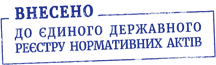 Прем'єр-міністр УкраїниВ. ГРОЙСМАН© ТОВ "Інформаційно-аналітичний центр "ЛІГА", 2022
© ТОВ "ЛІГА ЗАКОН", 2022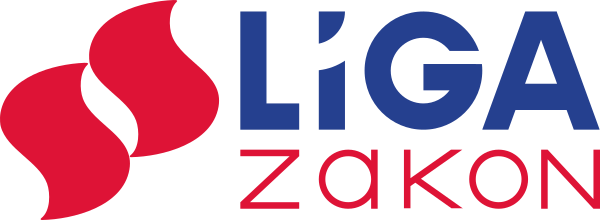 